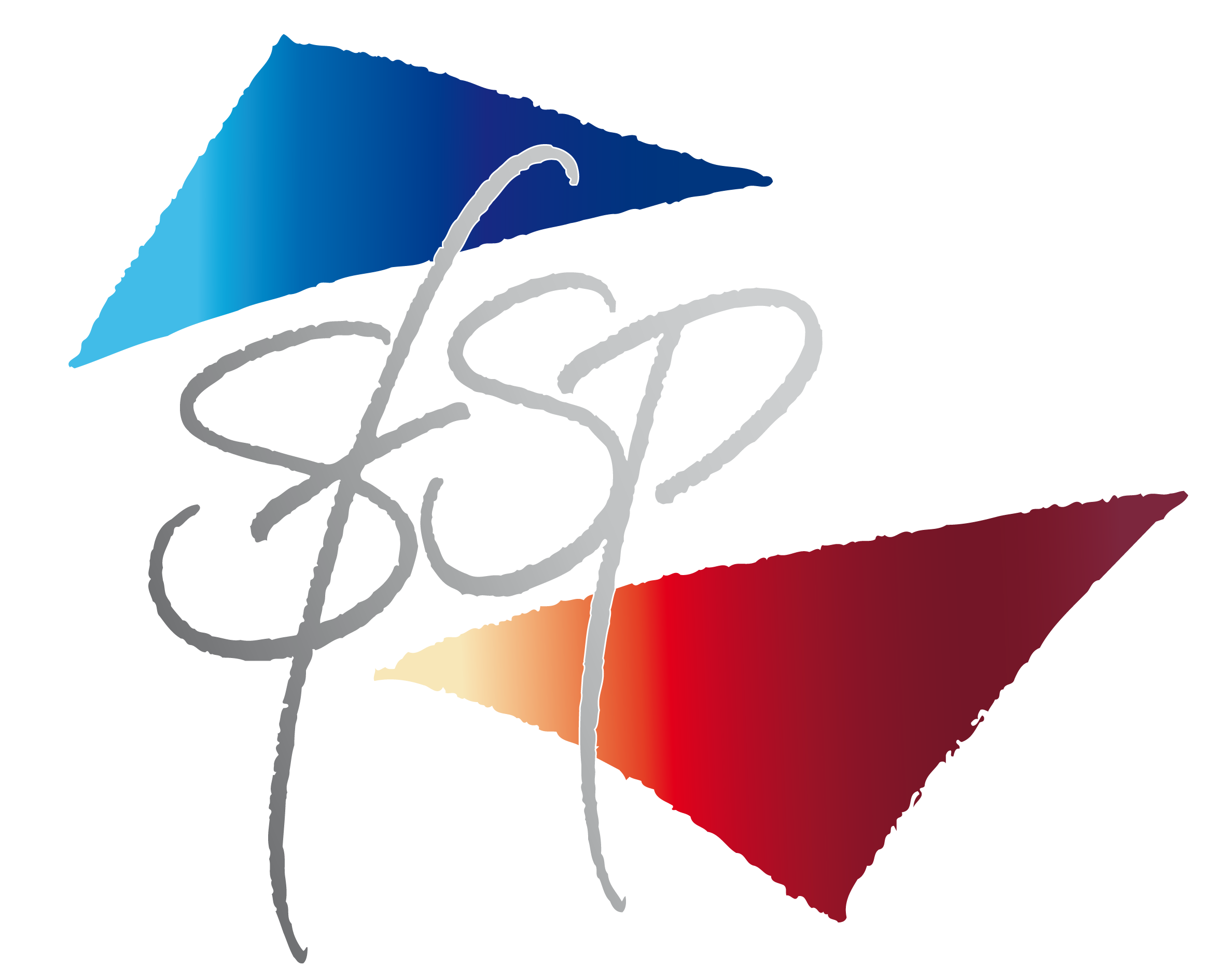 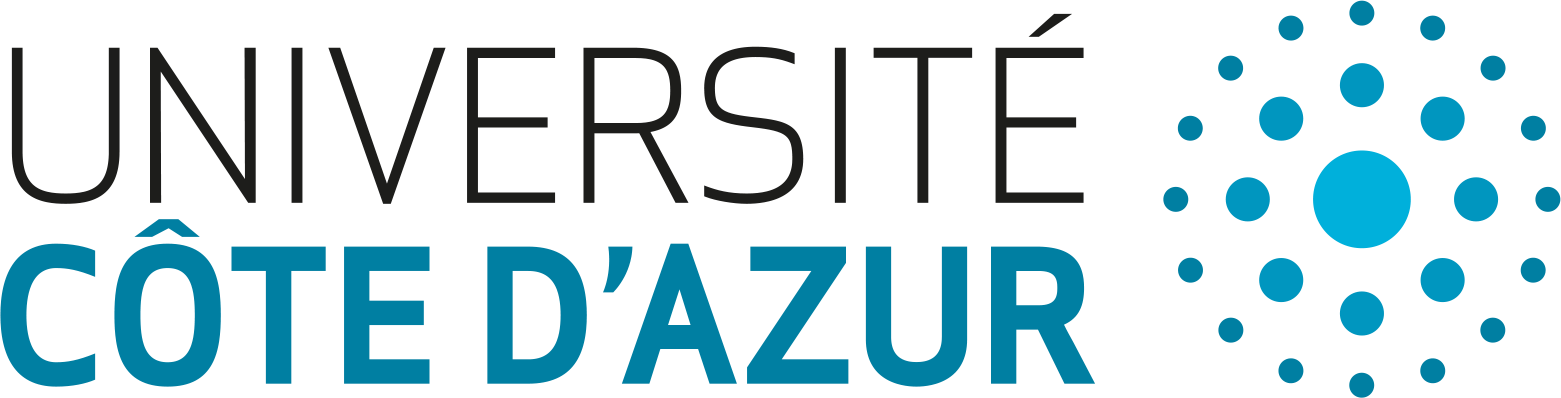 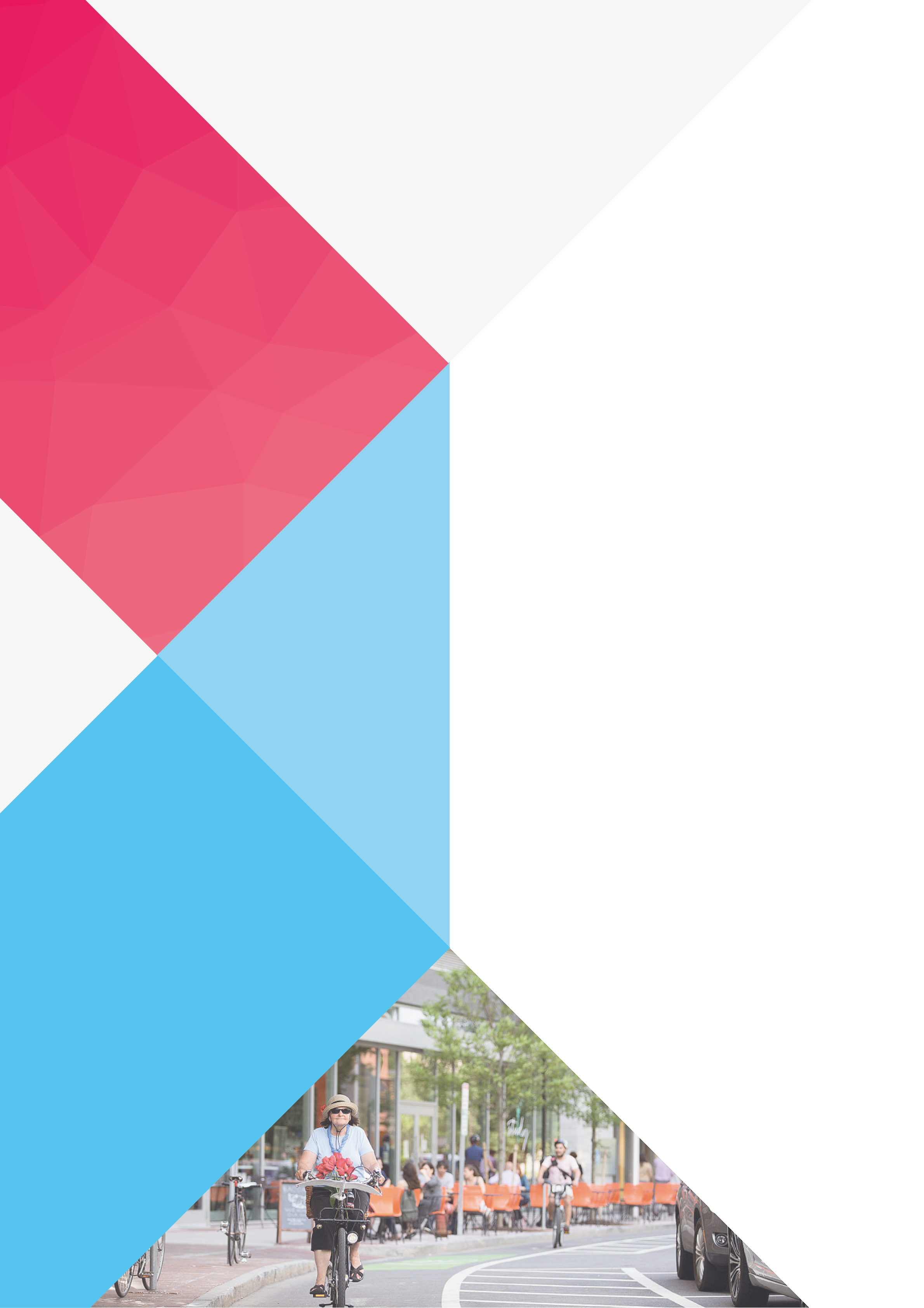 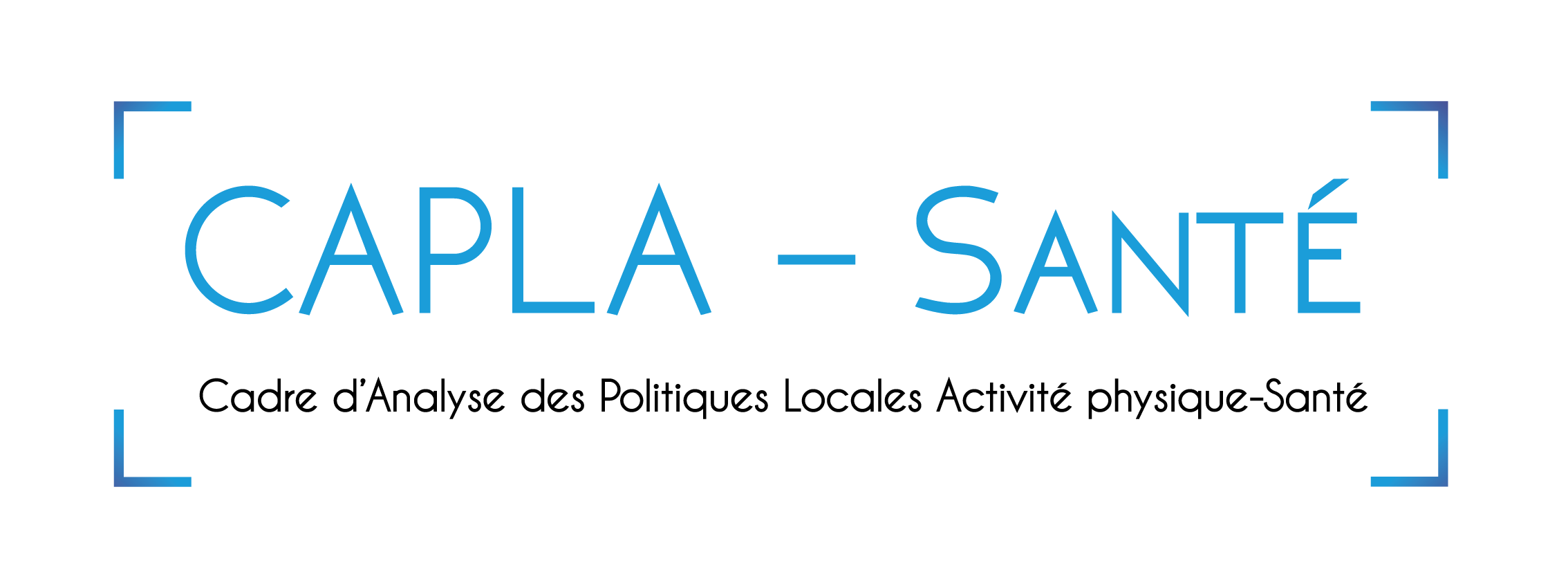 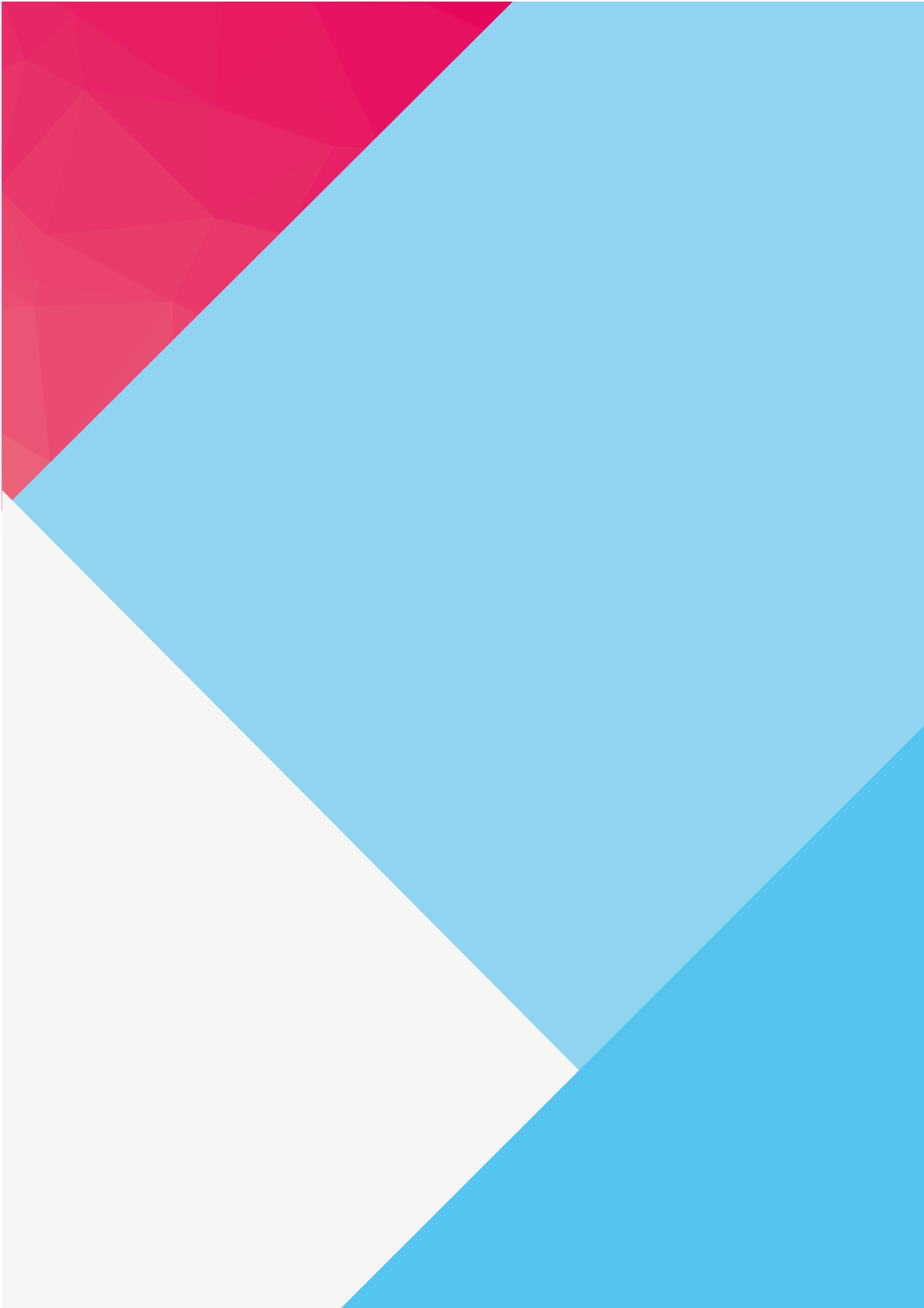 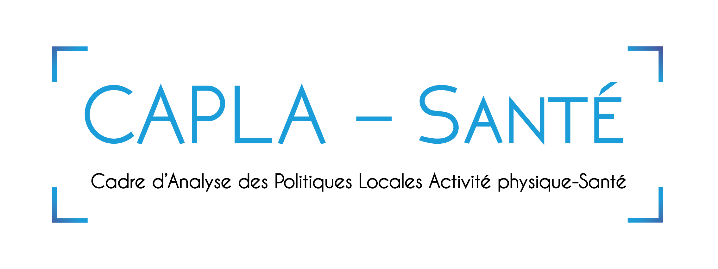 La synthèse présente les résultats de la commune de <nom du territoire>, composée de <nombre d’habitants>. Le rapport d’analyse a été rempli par <nom et statut de la personne 1>. Le projet CAPLA-Santé est porté par <nom du territoire porteur du projet>. La personne à l’initiative de l’utilisation du CAPLA-Santé est <nom et fonction>. Plusieurs autres personnes ont été impliquées dans la mise en œuvre du CAPLA-Santé sur le territoire lors des différentes étapes de la méthode : <nom et fonction>, <nom et fonction>,<nom et fonction>, <nom et fonction>. Parmi tous ces acteurs, celui-ci ou ceux-ci jouent un rôle particulièrement moteur au sein des politiques AP-Santé du territoire : Principaux documents politiques actuellement en vigueur qui permettent l’augmentation du niveau d’activité physique ou la diminution de la sédentarité sur le territoire. L’ensemble des politiques visant directement ou indirectement l’AP-Santé et l’intégralité des liens sont disponibles dans le rapport d’analyse. Politiques complémentaires / cloisonnées : D’autres objectifs qui ne visent pas spécifiquement l’augmentation de l’activité physique ou la réduction de la sédentarité, mais dont les libellés permettent tout de même d’augmenter l’activité physique ou de réduire la sédentarité, sont disponibles dans le rapport d’analyse. √   ciblé		x    non-cibléInitiatives structurantes issues de textes ou de volontés politiques fortes qui permettent de développer l’AP-Santé sur le territoire. Ici n’apparaissent que les actions majeures, l’ensemble est détaillé dans le rapport d’analyse ainsi que la liste de l’ensemble des actions recueillies. 	Avancées					Défis et propositions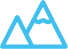 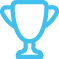 Vue d’ensemble du calendrier et des étapesVue d’ensemble du calendrier et des étapesMois / AnnéePrincipales étapesRecherche documentaire et d’entretiens individuels Analyse collective Rédaction finale du rapport d’analyse et de la synthèseCommunication des résultats Acteurs concernésCadre de la collaborationTypes de collaborationRécurrenceNiveauSecteursDocuments de cadrageSourcesRégionalMobilité / TransportRégionalEnvironnement Régional……………………RégionalMultisectorielDépartementalMobilité / TransportDépartementalEnvironnementDépartemental……………………DépartementalMultisectorielLocalMobilité / TransportLocalEnvironnementLocal……………………LocalMultisectoriel 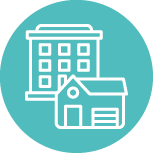 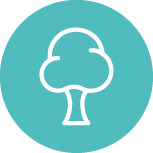 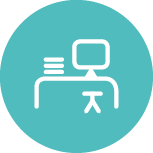 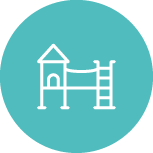 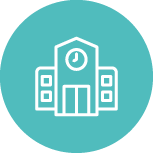 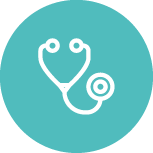 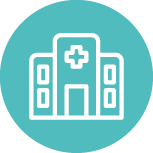 Milieu urbainMilieu ruralMilieu du travailMilieu carcéralLieu d’accueil petite enfance et école maternelleEcole primaireCollège et LycéeUniversitéCentres de santé, maisons de santéEtablisse-ment sanitaire et médico-social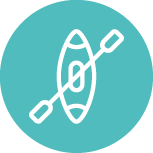 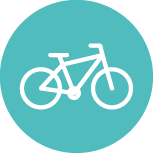 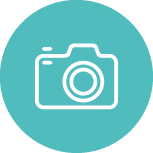 DomicileSport et loisirsTransportTourismeEnvironne-mentUrbanismeVilleQuartier (autres que Quartier Prioritaire de la politique de la Ville)Quartier prioritaire de la politique de la villePetite enfance√ xPersonnes sédentaires√ xEnfants / adolescents√ xPersonnes insuffisamment actives√ xEtudiants√ xPublics vulnérables√ xFemmes√ xPopulation en établissement de soin / patients atteints de maladies chroniques√ xAdultes√ xActifs / salariés√ xFamilles√ xMigrants√ xPersonnes en situation de handicap √ xHabitants des quartiers prioritaires de la politique de la ville√ xSeniors√ xAutre (préciser) :√ xPopulation générale√ xAutre (préciser) :√ x